Mendeleïev fait par Sarah-Maud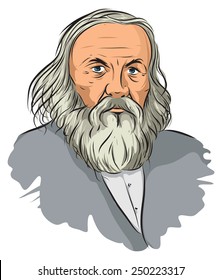 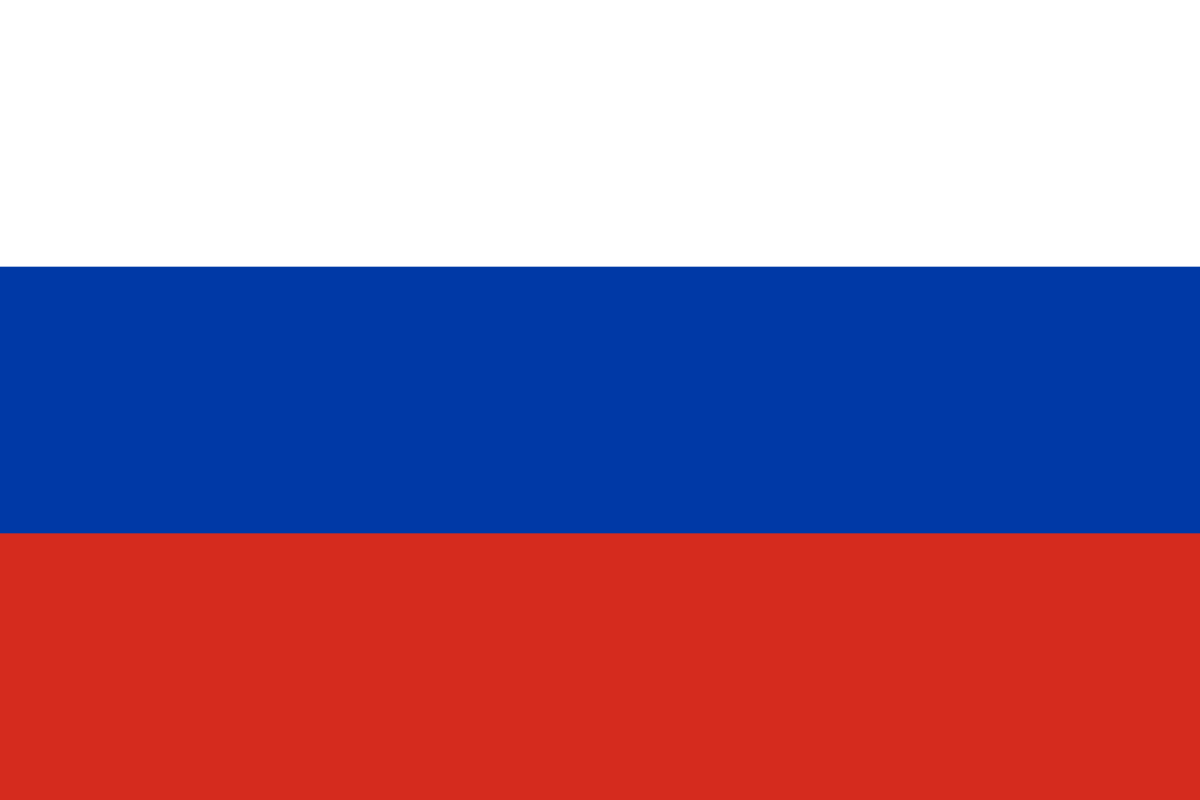 Dmitri Ivanovitch Mendeleïev   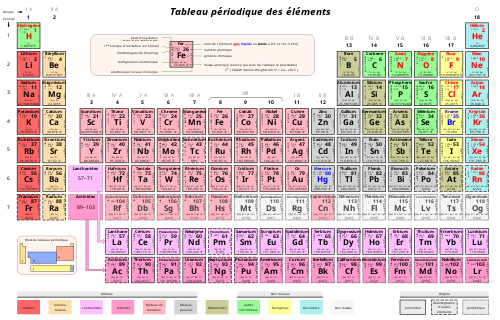 